BİRİM FİYAT TEKLİF CETVELİ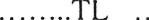 İdarenin Adı	: Yenişehir Bilim Sanat MerkeziMalın Adı	: Kırtasiye Malzemesi Alımı         YENİŞEHİR BİLİM ve SANAT MERKEZİ MÜDÜRLÜĞÜNEAşağıda niteliği ve miktarı belirtilen Kırtasiye Malzemesi Alımı İşi Doğrudan temin Usulü ile yapılacaktır. Bu iş için fiyatınızın KDV hariç olmak üzere teklif’ mektubunu kapalı zarf içerisinde konup okulumuza teslim edilecektir.Bu iş için verilecek teklifler 13.07.2023  Perşembe Günü saat 11.00 açılacaktır.		    Aziz KORKUT		            Ömer DİNÇER	                      Emre İLERİ                              (Başkan)	                                     (Üye)	                                           (Üye)Notlar:1- Ambalaj üzerinde mutlaka adı, üretim/ithal izin tarihi no’su ve içeriği yazılacaktır. 2- Ürünün raf ömrü en az 2 (iki) yıl olacaktır.Etiket üzerinde uyarıcı bilgiler bulunmalıdır.Ürünün özellikleri ve bilgileri ambalajın üzerinde belirtilmelidir.Adı-SOYADITicaret Unvanı Kaşe ve İmzaSıraNoMalın / İşin CinsiÖzellikleriMiktarÖlçü BirimiBirim fiyatıToplam Fiyat (KDV Hariç)18 Derslik Ders Defteri8 Derslik Ders Defteri Yoklamalı Tek Gün İmpertex Ciltli26adet2Nöbet DefteriNöbet Defteri Suni Deri (22*32) 100 Yaprak2adet3Coğrafya Harita Seti Çıtalı Ders Haritası               70x100cm70x100 cm ölçülerinde alt-üst plastik çıtalı, ip askılıklı, çift tarafı selofan kaplı .1Set 4Tarih Dersi Çıtalı Harita Set 70x100cm70x100 cm ölçülerinde olup 200 gr kuşe kağıt kullanılmıştır. Alt-üst plastik çıtalı, ip askılıklı, çift tarafı selofan kaplı .1set5Dünya Küre Siyasi Işıklı 30CmDünya Küre Siyasi Işıklı 30Cm1adet6Dünya Küre Fiziki Işıklı 30CmDünya Küre Fiziki Işıklı 30Cm1adetTOPLAM (KDV HARİÇ)TOPLAM (KDV HARİÇ)TOPLAM (KDV HARİÇ)TOPLAM (KDV HARİÇ)TOPLAM (KDV HARİÇ)